خالص التهنئة القلبية المقدمة من معالي الأستاذة الدكتورة نادية محمد طه عميد الكلية وبحضور الاستاذة الدكتورة ماجدة عطية وكيل الكلية لشؤون التعليم والطلاب واعضاء قسم إدارة التمريض بالكليةاحتفل قسم إدارة التمريض يوم الأحد الموافق 10/3/2024 بمناسبة حصول د.محمد عادل على درجه الدكتوراه وشغل منصب مدرس بقسم إدارة التمريض، متمنين له دوام النجاح و التوفيق ولكافة أعضاء القسم مزيد من التقدم والرقى 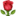 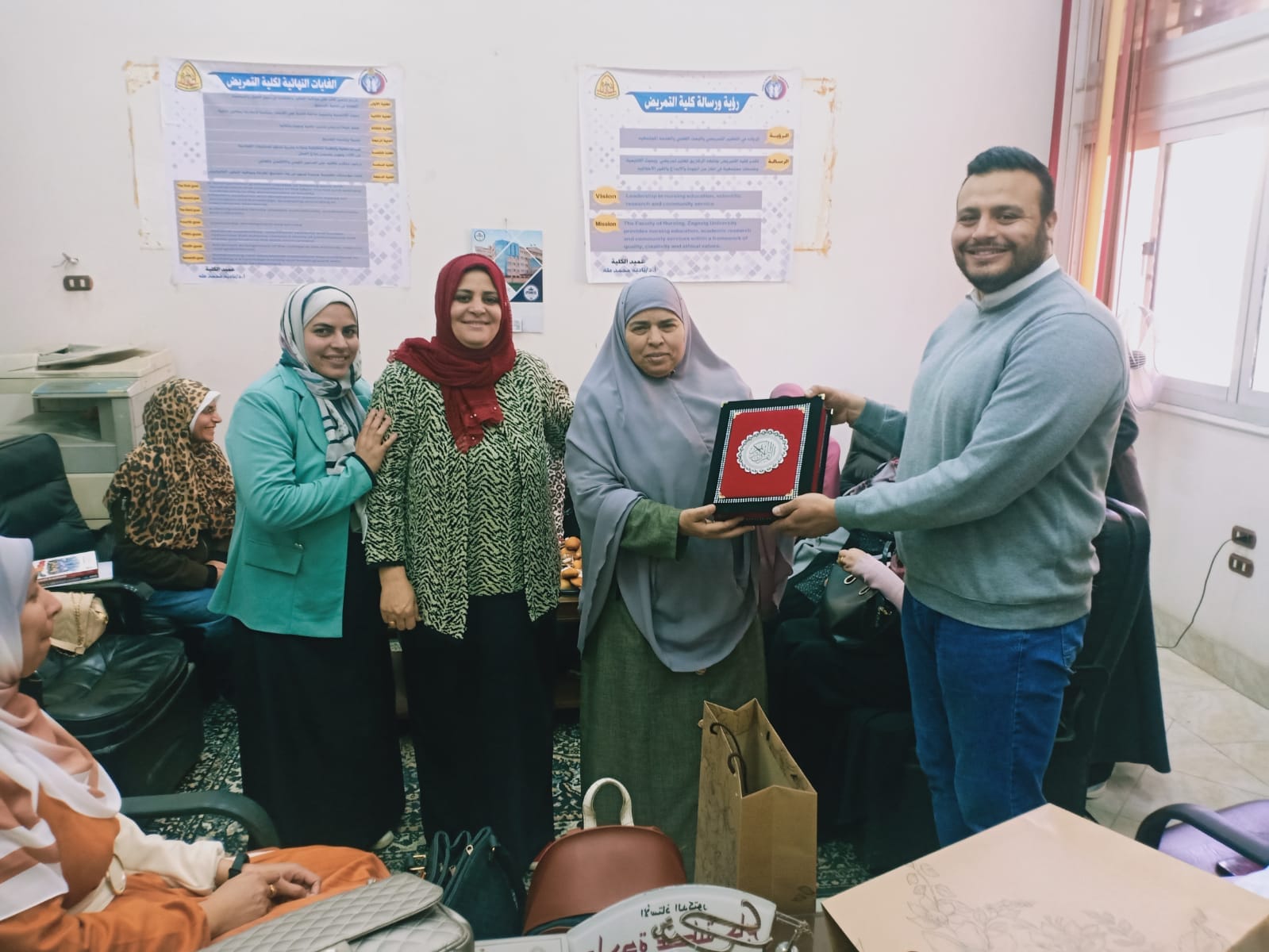 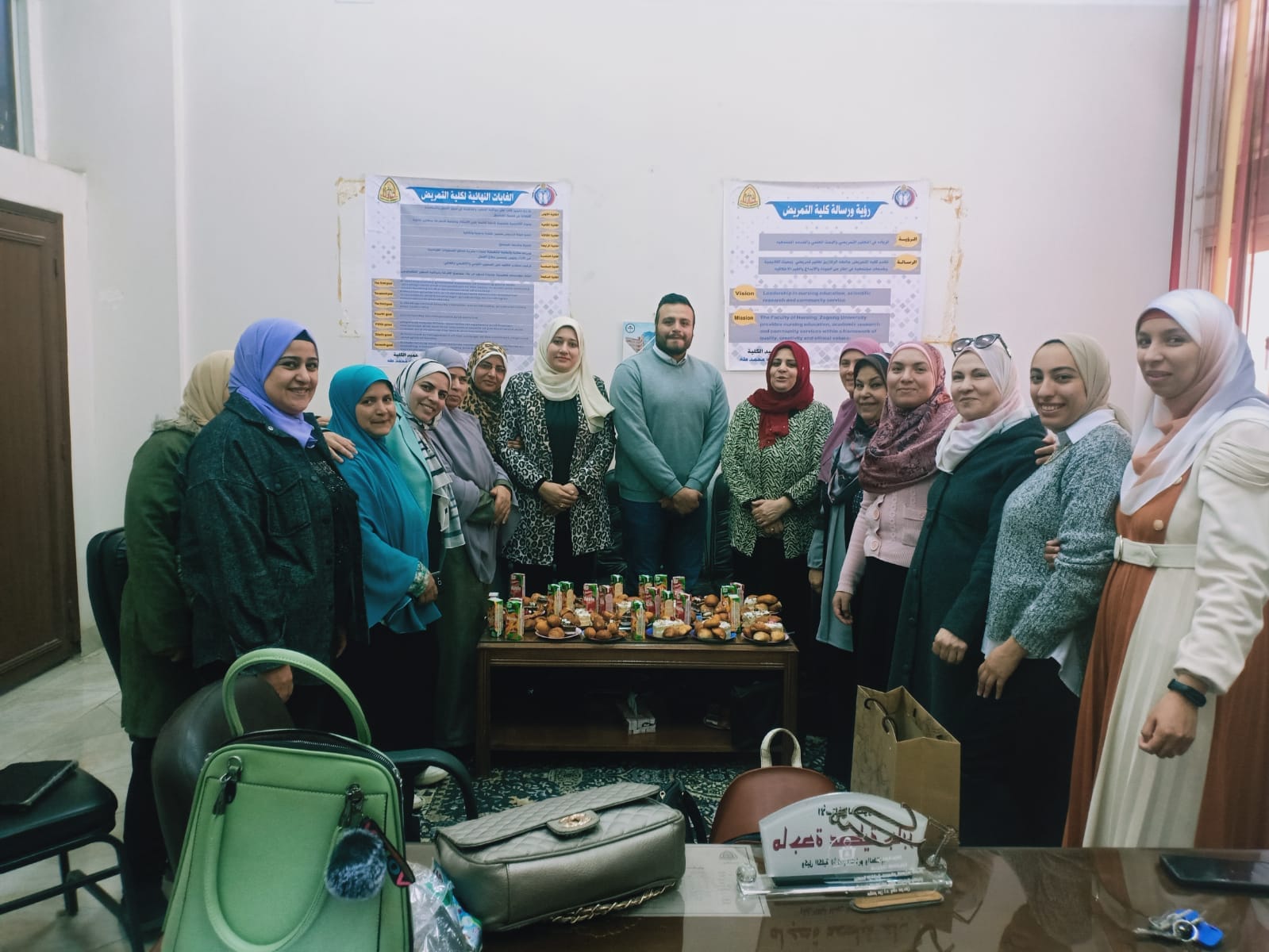 